SITE OVERVIEW: Yellow site – minor constraintsSITE OVERVIEW: Yellow site – minor constraintsTown Torquay Town Torquay Site Name  Hatchcombe Lane  AKA Land adj Beechfield Avenue  and Beechfield PlaceSite Name  Hatchcombe Lane  AKA Land adj Beechfield Avenue  and Beechfield PlaceHELAA Reference no.21T129Customer Reference no.Source of Site (call for sites, Local Plan allocation etc.).  Committed site. CDST4 Current useField (committed development land) Site descriptionsLand north of Beechfield Avenue and south of Hatchcombe Lane, Total site area (ha)Gross site area (ha)Approx. yield50 dwellings as per planning permission.   Map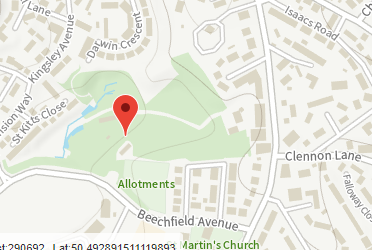 MapSUITABILITY ASSESSMENT: STAGE ASUITABILITY ASSESSMENT: STAGE AStrategic potential: 50+ dwellingsStrategic potential: 50+ dwellingsHousing?Yes – with contribution for employment Employment?B ClassOther Use?Retail/G&T/C2Biodiversity- Within SAC/SSSIEcology report will be needed, but no showstopping issues expected Flood Zone 3bNo Other NPPF Showstoppers (not policy constraints)No ConclusionSite had permission in 2010. New planning application in preparation. SUITABILITY ASSESSMENT: STAGE B SUITABILITY ASSESSMENT: STAGE B AccessAccess head is in existence from Beechfield AveFlood risk, water quality and drainageNo significant constraints Heritage and Archaeology (including distance from assets). No significant constraints InfrastructureHighways:Education: IF PARTICULAR ISSUE eg C St M Sewer issueLandscapeLandscape Sensitivity Level – AONB/ULPA/LCAEcologyLP – OSWI/CWS/SSSI etc. GHB/Cirl Buntings Sustenance Zone/Pinch PointsSafety related constraintsSoils  (Agricultural Land classification) and contaminationLocal Plan Committed site CDST4 Neighbourhood Plan Committed Site Development progress (where relevant)P/2008/1534  Formation of 46 dwellings  Approved 10 March 2010 P/2010/0452 Formation of 50 dwellings  approved 27/09/2011Longstanding applicationd for residential  P/1981/0156, P/2006/1340, P2008/1534New application pending OtherHELAA Panel Summary Site potentialAVAILABILITY ASSESSMENT The site promoter(s) has confirmed that the site will be available for development within:AVAILABILITY ASSESSMENT The site promoter(s) has confirmed that the site will be available for development within:The next 5 yearsA 6-10 year period50An 11-15 year periodLater than 15 years